燃烧的黄龙旗大清1905安装教程首先游戏下载好之后我们得到燃烧的黄龙旗文件夹打开之后里面是：一个压缩包animations.zip 为骨骼包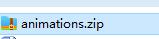 一个是游戏模组压缩包Qing_Empire_1905.zip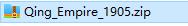 将游戏模组压缩包解压到中世纪2全面战争 mods文件夹下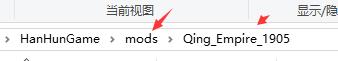 路径如上即位正确再将骨骼压缩包animations.zip 解压到中世纪2全面战争原版主目录下路径如图：最好是删掉自己中世纪2全面战争文件夹下的animations文件夹再将骨骼包解压进去替代如图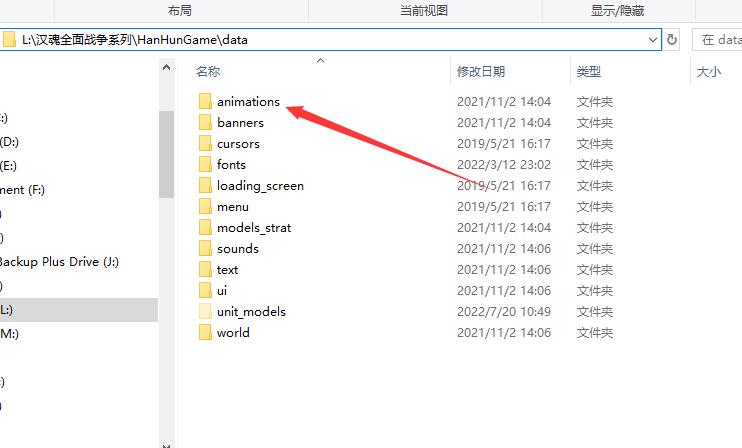 如果有任何安装问题 或者说你就实在不会 请联系客服微信 sunyuejin添加好友注明黄龙旗售后安装即可！